CanadaCanadaCanadaCanadaNovember 2027November 2027November 2027November 2027SundayMondayTuesdayWednesdayThursdayFridaySaturday12345678910111213Remembrance Day1415161718192021222324252627282930NOTES: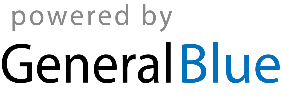 